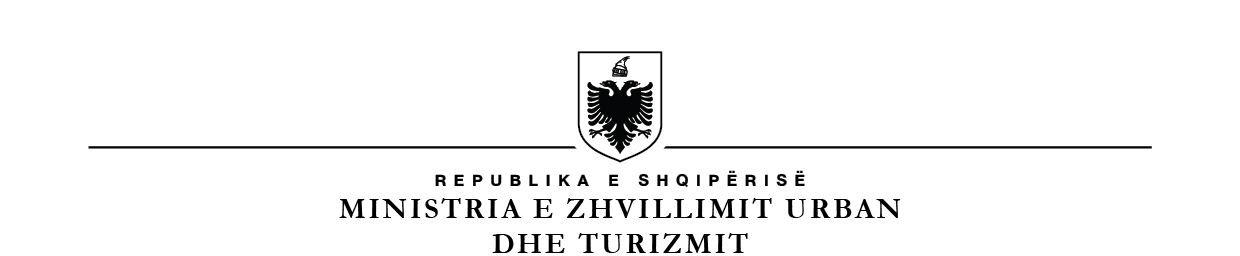 MINISTRIA E ARSIMIT DHE SPORTITDREJTORIA E PËRGJITHSHME E ARSIMIT PARAUNIVERSITARNr._____ prot. 							   Tiranë, më ___.___.2023LISTË VERIFIKIMipËrKreun V-VIII, të Ligjit Nr. 69/2012 “Për Sistemin Arsimor Parauniversitar në Republikën e Shqipërisë”, ndryshuar me Ligjin Nr. 56/2015, datë 28.5.2015; Nr. 48/2018, datë 23.7.2018; 44/2023, datë 15.6.2023)Subjekti:_____________________________________ Nr. NIPT ______________________Adresa: ______________________________________________________________________Administratori: _______________________________________________________________Drejtori i shkollës: ____________________________________________________________Tel/Cel: _________________________ Fax: ________________ E-mail: _________________Lloji Aktivitetit: __(Kopsht/AB/AML)_____________________________________________Arsyeja e inspektimit: Inspektim i Programuar      Ri-Inspektim         Inspektim i Posaçëm Në zbatim të ligjit/ve nr. ________, datë _______ “Për _______” , VKM/ve nr. __________, datë ____________ “Për _____________”. GRUPI I INSPEKTIMIT:		DREJTORI I IAP1.2.Nr.Baza LigjorePërshkruesit praktikëVlerësimiVlerësimiVlerësimiKomenteNr.Baza LigjorePërshkruesit praktikëPoJoN/AKomentePika 1, Neni 40, Kreu V, Ligji 69/12A ka përfituar institucioni arsimor publik, në pajtueshmëri me politikat e tij, fonde financiare ose mbështetje materiale nga dhurues ose sponsorizues, sipas kritereve dhe procedurave të përcaktuara nga ministri për arsimin, në bashkëpunim me ministrin e financave?Pika 1, Neni 40, Kreu V, Ligji 69/12A janë vënë dhurimet dhe sponsorizimet në funksion të përmirësimit të cilësisë së shërbimit arsimor?Pika 2, Neni 40, Kreu V, Ligji 69/12  A ka siguruar institucioni arsimor publik të ardhura dhe shërbime për të tretët, në përputhje me fushën e veprimtarisë së tij dhe a i përdor ato sipas akteve ligjore e nënligjore në fuqi?Pika 1, Neni 42, Kreu V, Ligji 69/12A është krijuar dhe a funksionon institucioni arsimor privat sipas këtij ligji, përveç rasteve kur ligji ka formulim të veçantë për institucionet arsimore publike, si edhe akteve nënligjore të nxjerra në mënyrë specifike për to?Pika 2, Neni 42, Kreu VI, Ligji 69/12, (# me 44/23)A është bërë licencimi i institucionit privat nëpërmjet institucionit përkatës të licencimit, sipas vendimit të ministrit?Pika 2, Neni 42, Kreu VI, Ligji 69/12, (# me 44/23)A e ka filluar institucioni arsimor privat veprimtarinë e tij vetëm pas marrjes së licencës?Pika 2, Neni 42, Kreu VI, Ligji 69/12, (# me 44/23)A është bërë licencimi i institucionit privat sipas përcaktimeve të ligjit nr. 10081, datë 23.2.2009 “Për licencat, autorizimet dhe lejet në Republikën e Shqipërisë”? Pika 3, Neni 42, Kreu VI, Ligji 69/12, (# me 48/18) A është kryer me vendim të ministrit nga institucioni përgjegjës për licencimin, pezullimi dhe revokimi i licencave të institucioneve arsimore private, që përmendën në pikën 2 të këtij neni? Pika 3, Neni 42, Kreu VI, Ligji 69/12, (# me 48/18dhe 44/23)A ka paraqitur kërkesë në rast se institucioni arsimor privat e ka ndërprerë veprimtarinë me iniciativën e vet, atëherë në institucionin përgjegjës për licencimin për revokim vullnetar të licencës? Pika 4, Neni 42, Kreu VI, Ligji 69/12 A është hapur dhe mbyllur me vendim të Këshillit të Ministrave dhe me propozimin e ministrit institucioni arsimor privat, që zhvillon edhe lëndë fetare, ose është themeluar apo administruar nga bashkësia fetare, mbështetur në kërkesën e përfaqësuesve të bashkësive fetare?= =Pika 5, Neni 42, Kreu VI, Ligji 69/12A është hapur/mbyllur me vendim të Këshillit të Ministrave, me propozimin e ministrit shkolla private, në të cilën mësimi zhvillohet edhe në gjuhë të huaj, ose që lëshon diplomë të huaj apo të ngjashme me të?Pika 6, Neni 42, Kreu VI, Ligji 69/12A i zhvillon shkolla private, e cila zhvillohen lëndë fetare, ose arsimim në gjuhë të huaj, detyrimisht në gjuhën shqipe lëndët: gjuhë shqipe dhe letërsi, histori e kombit shqiptar dhe gjeografi e Shqipërisë?Pika 7, Neni 42, Kreu VI, Ligji, # me 48/18 dhe 44/23)A e ka ndërprerë institucioni arsimor privat dhe institucioni arsimor plotësues privat veprimtarinë me iniciativën e vet vetëm në fund të vitit shkollor?Pika 7, Neni 42, Kreu VI, Ligji 69/12, (# me 48/18 dhe 44/23)A i është revokuar licenca dhe është publikuar vendimi për revokimin e licencës në Regjistrin Kombëtar të Licencave, Autorizimeve dhe Lejeve institucionit arsimor privat dhe institucioni arsimor plotësues privat me shkelje të kritereve të licencimit?Pika 1, Neni 43, Kreu VI, Ligji 69/12A e përdor institucioni arsimor privat licencën vetëm për subjektin përgjegjës dhe vetëm për atë nivel arsimor, vendndodhje dhe mjedise, për të cilat i është dhënë fillimisht?Pika 2, Neni 43, Kreu VI, Ligji 69/12A është miratuar nga ministri dhe institucioni përgjegjës për licencimin çdo ndryshim i bërë nga ana e subjektit të licencuar? Pika 2, Neni 43, Kreu VI, Ligji 69/12A është revokuar licenca dhe a është bërë aplikim i ri në rast se ndryshimet e bëra kanë të bëjnë me kriteret e licencimit? Pika 1, Neni 44, Kreu VII, Ligji 69/12    A zhvillohet kurrikula si një e tërë për të gjitha nivelet arsimore, për sa i përket formimit të vlerave, aftësive e koncepteve kryesore, si dhe parimeve të mësimdhënies, të të nxënit dhe të vlerësimit të nxënësve?Pika 2, Neni 44, Kreu VII, Ligji 69/12A është kurrikula në përputhje me ecurinë e zhvillimit fizik, mendor, shoqëror, etik të nxënësve dhe veçoritë e tyre individuale të të nxënit?Pika 3, Neni 44, Kreu VII, Ligji 69/12A hartohet dhe zbatohet kurrikula në bazë të kompetencave themelore të nxënësve?Pika 4, Neni 44, Kreu VII, Ligji 69/12A hartohet dhe zhvillohet kurrikula, sipas niveleve arsimore dhe klasave, në bazë të kornizës kurrikulare të arsimit parauniversitar?Pika 5, Neni 44, Kreu VII, Ligji 69/12A mishëron kurrikula parimin e integrimit nëpërmjet fushave të të nxënit dhe lëndore?Pika 6, Neni 44, Kreu VII, Ligji 69/12A u mundëson kurrikula nxënësve zgjedhje individuale, sipas nevojave dhe interesave të tyre?Pika 1, Neni 45, Kreu VII, Ligji 69/12A e strukturon institucioni arsimor kurrikulën në: kurrikul bërthamë, kurrikul me zgjedhje, si dhe kurrikul për veprimtaritë plotësuese?Pika 3, Neni 45, Kreu VII, Ligji 69/12A e ka miratuar drejtori i institucionit arsimor kurrikulën e hartuar në nivel institucioni, pas marrjes së pëlqimit nga njësia arsimore vendore?Neni 46, Kreu VII, Ligji 69/12A e zbaton institucioni arsimor privat planin dhe programin mësimor të miratuar në momentin e licencimit?  Neni 46, Kreu VII, Ligji 69/12A ka marrë institucioni arsimor privat për çdo ndryshim të planit dhe programit mësimor miratimin e ministrit? Pika 1, Neni 47, Kreu VII, Ligji 69/12 (# me 56/15)A janë përzgjedhur tekstet shkollore në bazë shkolle, pas certifikimit nga ministria, sipas procedurave të përcaktuara me udhëzim të ministrit, me përjashtim të rasteve të përcaktuara me vendim të Këshillit të Ministrave? Pika 1, Neni 47, Kreu VII, Ligji 69/12 (# me 56/15) A janë tekstet për nxënësit alternative? Pika 1, Neni 47, Kreu VII, Ligji 69/12 (# me 56/15) A është i kufizuar numri i alternativave të teksteve shkollore dhe a kufizohet në jo më shumë se tri alternativa për çdo lëndë ose fushë të të nxëni?Pika 1, Neni 47, Kreu VII, Ligji 69/12 (# me 56/15)  A janë siguruar tekstet shkollore nga botues vendas ose të huaj, mbi bazën e standardeve të teksteve, nëpërmjet një konkurrimi të hapur, të barabartë dhe transparent, sipas procedurave të përcaktuara me udhëzim të ministrit? Pika 4, Neni 47, Kreu VII, Ligji 69/12A është bërë shpërndarja dhe shitja e teksteve shkollore nëpërmjet njësive tregtare të shitjes së librave, ose në pika të tjera shitjeje pranë shkollave nga subjekte të licencuara, me çmime të vendosura nga botuesit e të vlerësuara nga ministria në procesin e certifikimit të tekstit?Pika 1, Neni 48, Kreu VIII, Ligji 69/12 A e kryen institucioni arsimor vlerësimin e nxënësve me qëllim evidentimin e arritjeve të të nxënit?Pika 2, Neni 48, Kreu VIII, Ligji 69/12  (# me 48/18)A i ka vlerësuar institucioni arsimor nxënësit e klasës së parë, të dytë dhe të tretë me fjalë dhe shprehje? Pika 2, Neni 48, Kreu VIII, Ligji 69/12 (# me 48/18) A janë vlerësuar nxënësit e klasave të tjera me nota, numra të plotë nga katër deri në dhjetë, ku nota më e ulët kaluese është nota pesë, dhe vlerësimi përfundimtar është shoqëruar me përshkrim? Pika 3, Neni 48, Kreu VIII, Ligji 69/12 A ka përsëritur klasën nxënësi i klasave të para, të dyta dhe të treta, në rastet kur është kërkuar nga prindi?Pika 4, Neni 48, Kreu VIII, Ligji 69/12  (# me 48/18) A janë kryer llojet e vlerësimit, rregullat e kalimit ose përsëritja e klasës, njehsimi i notës vjetore lëndore dhe notës mesatare të nxënësit për një vit shkollor sipas udhëzimit të ministrit?Pika 1, Neni 49, Kreu VIII, Ligji 69/12 (# me 48/18) A realizohet vlerësimi i jashtëm i arritjeve të nxënësve nëpërmjet vlerësimit të arritjeve në arsimin fillor, provimeve kombëtare të arsimit bazë si dhe provimeve të maturës shtetërore?Pika 1, Neni 49, Kreu VIII, Ligji 69/12 (# me 48/18)A është kryer formë tjetër vlerësimi i jashtëm, me një numër të caktuar nxënësish?Pika 2, Neni 49, Kreu VIII, Ligji 69/12A u është dhënë mundësia nxënësve me aftësi të kufizuara të zhvillojnë provimet kombëtare në përshtatje me veçoritë e tyre? Pika 3, Neni 49, Kreu VIII, Ligji 69/12A është kryer hartimi i testeve, administrimi dhe vlerësimi në provimet kombëtare nga mësues të certifikuar? Pika 3, Neni 49, Kreu VIII, Ligji 69/12A është bërë pagesa e tyre sipas akteve nënligjore në fuqi?Pika 1, Neni 50, Kreu VIII, Ligji 69/12A janë vlerësuar nxënësit në provimet kombëtare të arsimit bazë në lëndët gjuhë shqipe, matematikë dhe gjuhë e huaj?Pika 2, Neni 50, Kreu VIII, Ligji 69/12A janë vlerësuar nxënësit e pakicave kombëtare në lëndët gjuhë amtare, gjuhë shqipe, matematikë dhe, sipas dëshirës, edhe në një gjuhë të huaj?Pika 2, Neni 50, Kreu VIII, Ligji 69/12  ( # me 48/18)A e ka organizuar dhe zhvilluar institucioni arsimor vlerësimin e arritjeve të nxënësve në arsimin fillor dhe në provimet kombëtare të arsimit bazë në përputhje me udhëzimin e ministrit? Pika 2, Neni 50, Kreu VIII, Ligji 69/12 ( # me 48/18) A kanë dhënë nxënësit në provimet e maturës shtetërore një numër lëndësh të përbashkëta dhe një numër lëndësh me zgjedhje?Neni 51, Kreu VIII, Ligji 69/12  A kanë dhënë të gjithë nxënësit këto tri lëndë të përbashkëta: gjuhë shqipe dhe letërsi, matematikë dhe një gjuhë e huaj? Neni 51, Kreu VIII, Ligji 69/12  A janë dhënë lëndët me zgjedhje sipas udhëzimit të ministrit? Neni 51, Kreu VIII, Ligji 69/12  A është kryer organizimi dhe zhvillimi i provimeve kombëtare të maturës shtetërore në përputhje me udhëzimin e ministrit?Pika 1, Neni 52, Kreu VIII, Ligji 69/12   A e ka pajisur institucioni arsimor nxënësin me dëftesën e arsimit bazë, e cila është lëshuar nga drejtori i shkollës, pasi nxënësi ka qenë kalues në provimet kombëtare të arsimit bazë? Pika 1, Neni 52, Kreu VIII, Ligji 69/12   A e ka pajisur Institucioni arsimor nxënësin me dokumentin e përfundimit të arsimit të mesëm të lartë (diplomë e maturës shtetërore), e cila është lëshuar nga Qendra e Shërbimeve Arsimore, pasi nxënësi ka qenë kalues në provimet kombëtare, të detyruara dhe me zgjedhje të maturës shtetërore?Pika 2, Neni 52, Kreu VIII, Ligji 69/12Në përfundim të çdo klase, a e ka pajisur institucioni arsimor nxënësin me dëftesë, e cila është lëshuar sipas kritereve të përcaktuara me udhëzim të ministrit?Pika 3, Neni 52, Kreu VIII, Ligji 69/12 A ka lëshuar shkolla private e arsimit të mesëm të lartë e licencuar, diplomë të një institucioni arsimor të huaj ose të ngjashëm me të, sipas procedurave për njësimin e këtyre diplomave të përcaktuara nga ministri? Pika 4, Neni 52, Kreu VIII, Ligji 69/12A janë kryer procedurat e njëvlershmërisë së dëftesave dhe diplomave të nxënësve të ardhur nga jashtë vendit, në përputhje me udhëzimin e ministrit?Pika 1, Neni 53, Kreu VIII, Ligji 69/12 (# me 56/15)A u është dhënë nxënësve të shkëlqyer në vite, pas përfundimit të arsimit të mesëm të lartë, “Medalje e artë” nga Kryeministri, me propozimin e ministrit?Pika 2, Neni 53, Kreu VIII, Ligji 69/12A është dhënë “Medalja e artë” sipas kritereve dhe procedurave të përcaktuara me udhëzim të ministrit?